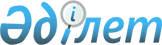 О введении временного запрета на вывоз бензина моторного, керосина и газойлейПостановление Правительства Республики Казахстан от 28 мая 2010 года № 487

      В соответствии с пунктом 2 статьи 8 Таможенного кодекса Республики Казахстан от 5 апреля 2003 года и в целях стабилизации внутреннего рынка нефтепродуктов Правительство Республики Казахстан ПОСТАНОВЛЯЕТ:



      1. Запретить до 1 ноября 2010 года вывоз с территории Республики Казахстан бензина моторного (код ТН ВЭД ТС 2710 11 310 0 - 2710 11 700 0), керосина (код ТН ВЭД ТС 2710 19 210 0 - 2710 19 250 0) и газойлей (код ТН ВЭД ТС 2710 19 410 0 - 2710 19 490 0), кроме печного топлива бытового.

      Сноска. Пункт 1 с изменениями, внесенными постановлением Правительства РК от 30.06.2010 № 676.



      2. Комитету таможенного контроля Министерства финансов Республики Казахстан принять необходимые меры по выполнению пункта 1 настоящего постановления.



      3. Министерству иностранных дел Республики Казахстан уведомить в установленном порядке Интеграционный комитет Евразийского экономического сообщества о введении Республикой Казахстан запрета на вывоз с территории Республики Казахстан бензина моторного, керосина и газойлей в соответствии с пунктом 1 настоящего постановления.



      4. Настоящее постановление вводится в действие со дня первого официального опубликования.      Премьер-Министр

      Республики Казахстан                       К. Масимов
					© 2012. РГП на ПХВ «Институт законодательства и правовой информации Республики Казахстан» Министерства юстиции Республики Казахстан
				